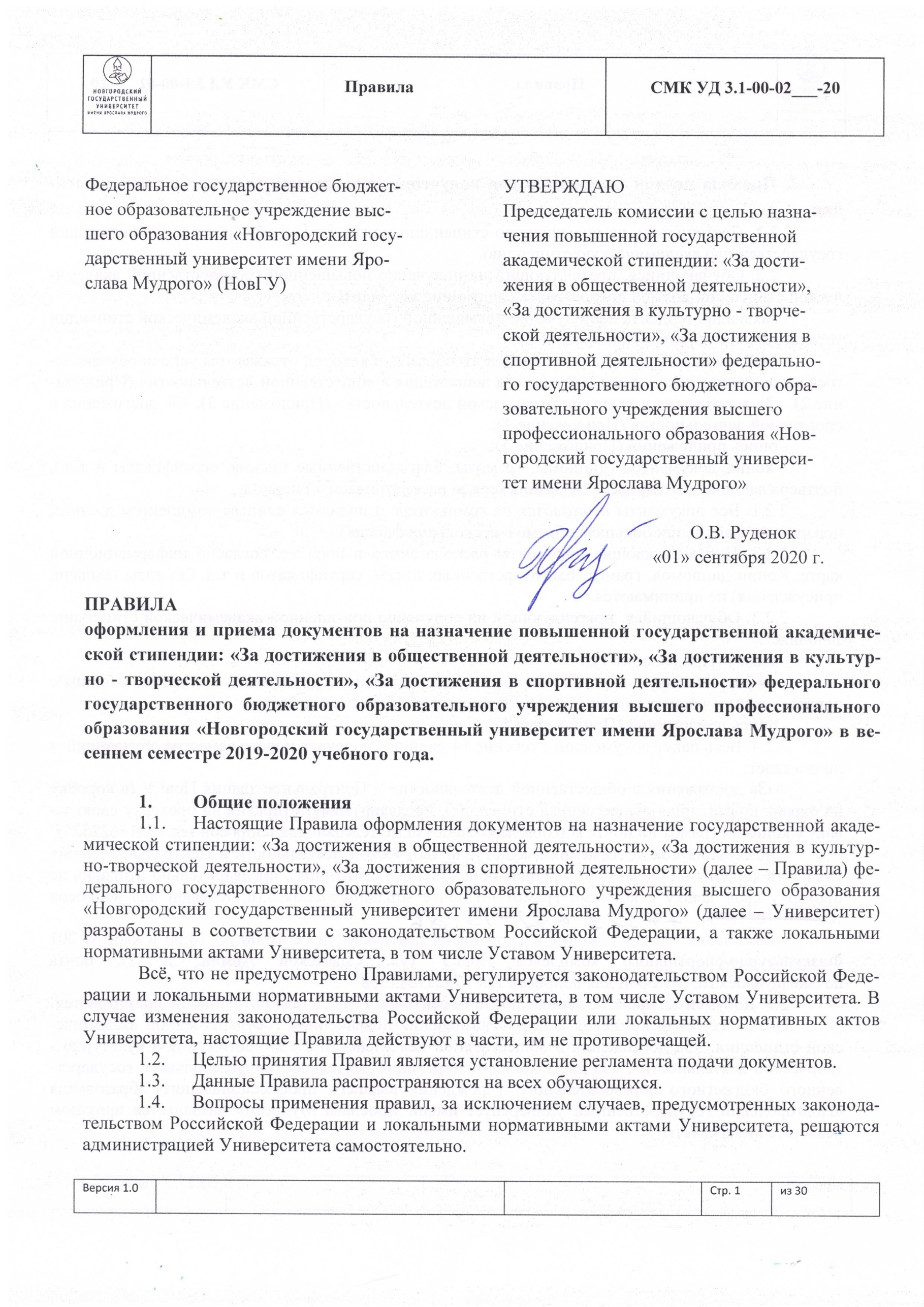 Правила подачи документов для получения повышенной государственной стипендии  2.1. Претендовать на повышенную стипендию может только обучающийся, получающий государственную академическую стипендию.   2.2. Обучающийся, претендующий на получение повышенной государственной академической стипендии, должен предоставить следующие документы:- заявка претендента на получение повышенной государственной академической стипендии установленного образца (Приложение 1);- информационная карта установленного образца, в которой отражаются успехи обучающегося в следующих видах деятельности: «За достижения в общественной деятельности» (Приложение 2), «За достижения в культурно-творческой деятельности» (Приложение 3), «За достижения в спортивной деятельности» (Приложение 4);- опись приложений (Приложение 5);- копии документов (дипломы, грамоты, благодарственные письма, сертификаты и т.д.), подтверждающие деятельность обучающегося за рассматриваемый период. 2.2.1. Все документы печатаются на компьютере и подаются единым комплектом в одном прозрачном файле (при большом объеме в нескольких файлах). 2.2.2. Подтверждающие документы располагаются в порядке, согласно информационной карте, Копии дипломов, грамот, благодарственных писем, сертификатов и т.д. без даты (выдачи, присуждения) не принимаются. 2.2.3. Обучающийся, претендующий на получение повышенной академической стипендии, заполняет:- заявку (Приложение 1); - информационную карту, в том числе самостоятельно подсчитывает баллы (см. таблицы с показателями) и заносит их в информационную карту (Приложение 2-4);- опись приложений (Приложение 5).2.2.4. Весь пакет документов в течение 14 дней после начала нового семестра обучающийся лично сдает:- «За достижения в общественной деятельности» в Центральное здания НовГУ (в коробку на охране общественная стипендия), предварительно отправив на проверку свою заявку с копиями грамот по почте stip.obschestvo@novsu.ru, телефон для вопросов тел +79116225257 - «За достижения в культурно-творческой деятельности в Центральное здания НовГУ (в коробку на охране творческая стипендия), предварительно отправив на проверку своя заявку с копиями грамот по почте stip.culture@novsu.ru, телефон для вопросов тел +79216921326- «За достижения в спортивной деятельности» с 14:00 до 16:00 в каб. № 201 Физкультурно-спортивного комплекса НовГУ (ул. Советской Армии, д. 7), почта novsku@yandex.ru,  телефон для вопросов тел +792173113382.3. Документы, представленные после 14 сентября 17:00, к рассмотрению не принимаются.2.4. Конкурсная комиссия с целью назначения повышенной государственной академической стипендии: «За достижения в общественной деятельности», «За достижения в культурно - творческой деятельности», «За достижения в спортивной деятельности» федерального государственного бюджетного образовательного учреждения высшего профессионального образования «Новгородский государственный университет имени Ярослава Мудрого» назначается приказом ректора Университета.2.4.1.Конкурсная комиссия вправе аннулировать или изменить по своему усмотрению предоставленные обучающимся документы при обнаружении хотя бы одного несоответствия действительности заявленного мероприятия/проекта, достижений (подделка подписей ответственных (подтверждающих) лиц, подделки подтверждающих документов (грамот, благодарственных писем, сертификатов и т.д.), не подтверждение статуса обучающегося (занятие той или иной должности в студенческом самоуправлении) в оцениваемый период, участия обучающегося в организации мероприятия либо участия студента в социально-значимой акции и т.п.).2.4.2. Конкурсная комиссия вправе сделать запрос для подтверждения участия обучающегося в организации того или иного мероприятия или принятия участия в той или иной социально-значимой акции в соответствующие инстанции. Комиссия вправе запросить фото- и видео-подтверждение участия обучающегося в организации мероприятия либо участия в социально-значимой акции, запросить у соответствующих структур подтверждение статуса обучающегося (занятие той или иной общественной должности в студенческом самоуправлении) в оцениваемый период, иные подтверждающие факты, а также не оценивать то или иное мероприятие, если сочтет приведенные подтверждения недостаточными.2.4.3. Конкурсная комиссия рассматривает деятельность обучающегося за один год (2 семестра), предшествующий назначению повышенной государственной академической стипендии. 2.4.4. Вопросы, связанные с изменением баллов в большую или меньшую сторону в изначальной заявке, можно задавать ответственному лицу вплоть до 14 сентября 17:00. Последующие изменения, связанные с перепроверкой заявки оспорить нельзя.Квотирование стипендий по номинациям осуществляется прямо пропорционально количеству поданных заявок. Конкурсная комиссия имеет право установки порога квотирования.В информационной карте при повторной фиксации результатов деятельности засчитывается только наивысший балл.Ответственное (подтверждающее) лицо (руководители институтов Университета, декан факультета, зав. кафедрами, руководители других структурных подразделений, проектов и т.д., проводивших мероприятие, событие) определяет степень участия обучающегося в том или ином мероприятии и подтверждает характеристикой, справкой, благодарностью, дипломом или иным документом:Комиссия с целью приема документов на назначение повышенной государственной академической стипендии: «За достижения в общественной деятельности», «За достижения в культурно - творческой деятельности», «За достижения в спортивной деятельности» федерального государственного бюджетного образовательного учреждения высшего профессионального образования «Новгородский государственный университет имени Ярослава Мудрого» может корректировать баллы за каждый вид достижений, в связи с чем, в случае изменений в правилах приема (баллов за достижения, дата и время, место приема и ответственные лица) знакомит с ними обучающихся до начала приема документов, через размещение информации на официальных ресурсах НовГУ.Виды повышенной государственной академической стипендии3.1. «За достижения в общественной деятельности» Повышенная государственная академическая стипендия назначается за достижения студента в общественной деятельности при соответствии этих достижений одному или нескольким из следующих критериев: а) систематическое участие обучающегося в течение года, предшествующего назначению повышенной государственной академической стипендии, в проведении (обеспечении проведения) общественно значимой деятельности социального, культурного, правозащитного, общественно полезного характера, подтверждаемое документально;б) систематическое участие обучающегося в течение года, предшествующего назначению повышенной государственной академической стипендии, в деятельности по информационному обеспечению общественно значимых мероприятий, общественной жизни НовГУ, подтверждаемое документально. Повышенная государственная академическая стипендия рассчитывается по количеству баллов, соответствующих уровню достижений обучающегося в общественной деятельности.
Учитываются достижения, полученные за время, когда претендент является студентом, школьные достижения не учитываются.Пометка «Без представления» означает, что вы ездили для себя и представляли либо другую организацию, либо просто себя как личность. На таких грамотах нет группы, нет пометки, что вы представляете НовГУ, нет логотипа университета/подразделения.Пометка «С представление» означает, что вы на мероприятии представляли себя, как студент НовГУ, на грамоте написано студенту, либо группа, либо печать института/логотип.
К общественной деятельности не относятся:- участие в конференциях, диктантах, хакатонах и другой учебной деятельности, направленной на выявление знаний студента;
- курсы связанные с маркетингом, наукой, знанием языка и другой деятельности, не относящейся к общественной. Однако относятся волонтёрские/добровольческие курсы и Школа куратора.- грамоты за выступления на концертах, постановках, творческих вечерах относятся к культурно-творческой деятельности. «За достижения в культурно-творческой деятельности» Повышенная государственная академическая стипендия назначается за достижения студента в культурно-творческой деятельности при соответствии этих достижений одному или нескольким из следующих критериев:а) получение обучающимся в течение года, предшествующего назначению повышенной государственной академической стипендии, награды (приза) за результаты культурно-творческой деятельности, осуществленной им в рамках деятельности, проводимой Университетом или иной организацией, в том числе в рамках конкурса, смотра, фестиваля и иного аналогичного международного, всероссийского, ведомственного, регионального мероприятия, подтверждаемое документально;б) публичное представление обучающимся в течение года, предшествующего назначению повышенной государственной академической стипендии, созданного им произведения литературы или искусства (литературного произведения, драматического, музыкально-драматического произведения, сценарного произведения, хореографического произведения, пантомимы, музыкального произведения с текстом или без текста, аудиовизуального произведения, произведения живописи, скульптуры, графики, дизайна, графического рассказа, комикса, другого произведения изобразительного искусства, произведения декоративно-прикладного, сценографического искусства, произведения архитектуры, градостроительства, садово-паркового искусства, в том числе в виде проекта, чертежа, изображения, макета, фотографического произведения, произведения, полученного способом, аналогичным фотографии, географической, геологической, другой карты, плана, эскиза, пластического произведения, относящегося к географии, топографии и другим наукам, а также другого произведения), подтверждаемое документально; в) систематическое участие обучающегося в течение года, предшествующего назначению повышенной государственной академической стипендии, в проведении (обеспечении проведения) публичной культурно-творческой деятельности воспитательного, пропагандистского характера и иной общественно значимой публичной культурно-творческой деятельности, подтверждаемое документально.Повышенная государственная академическая стипендия рассчитывается по количеству баллов, соответствующих уровню достижений обучающегося в культурно-творческой деятельности. * В случае, когда присуждение статуса «Лауреат», в подтверждающих документах указано без степени, по баллам приравнивается к статусу «Лауреат 1 степени».3.3. «За достижения в спортивной деятельности» Повышенная государственная академическая стипендия назначается за достижения обучающегося в спортивной деятельности при соответствии этих достижений одному или нескольким из следующих критериев:а) получение обучающимся в течение года, предшествующего назначению повышенной государственной академической стипендии, награды (приза) за результаты спортивной деятельности, осуществленной им в рамках спортивных международных, всероссийских, ведомственных, региональных мероприятий, проводимых Университетом или иной организацией; б) систематическое участие студента в течение года, предшествующего назначению повышенной государственной академической стипендии, в спортивных мероприятиях воспитательного, пропагандистского характера и (или) иных общественно значимых спортивных мероприятиях, подтверждаемое документально; в) выполнение нормативов и требований золотого знака отличия «Всероссийского физкультурно-спортивного комплекса «Готов к труду и обороне» (ГТО) соответствующей возрастной группы на дату назначения повышенной государственной академической стипендии.Повышенная государственная академическая стипендия рассчитывается по количеству баллов, соответствующих уровню достижения обучающегося в спортивной деятельностиПриложение 1Заявка претендента на получение повышенной государственной академической стипендии
(заполняется в электронном виде и печатается)Ф.И.О. претендента ____________________________________________________________Институт, номер группы ________________________________________________________Курс __________________Сот. тел. претендента __________________________________________________________E-mail: _______________________________________________________________________Подпись претендента ______________________Подтверждаю, что студент ____________________________________________________                                                                			(ФИО)обучается в институте _______________________________________ НовГУ на бюджетной основе, получает государственную академическую стипендию и удовлетворяет условиям Приказа Минобрнауки России №1663 от 27 декабря 2016 года для участия в конкурсе на получение дополнительной повышенной государственной академической стипендии. На момент подписания данной заявки у студента закрыта сессия на оценки «хорошо» и «отлично»Специалист по учебно-методической работе    многофункционального центра обучающихся______________(запрос на проверку и подпись  информации об оценках делает комиссия)Председатель студенческого совета института_____________(только для номинации «За достижения в общественной деятельности») Проректор по социальному развитию и воспитательной работе_________________________________(в исключительных случаях, при возникновении спорных ситуаций)				________________(Дата)Приложение 2Информационная карта претендента на повышенную государственную академическую стипендию «За достижения в общественной деятельности»Студент _____________________________________________________________________(фамилия, имя, отчество в эл.виде)гр._________института_________________________________________________________имеет следующие достижения:Приложение 3Информационная карта претендента на повышенную государственную академическую стипендию «За достижения в культурно-творческой деятельности»Студент _____________________________________________________________________(фамилия, имя, отчество в эл.виде)гр._________института_________________________________________________________имеет следующие достижения:* В случае, когда присуждение статуса «Лауреат», в подтверждающих документах указано без степени, по баллам приравнивается к статусу «Лауреат 1 степени»Приложение 4Информационная карта претендента на повышенную государственную академическую стипендию «За достижения в спортивной деятельности»Студент _____________________________________________________________________(фамилия, имя, отчество в эл.виде)гр._________института_________________________________________________________имеет следующие достижения:Приложение 5 Опись приложений

Итоговое количество баллов (поле для комиссии)   ____________


Претензий касательно баллов не имею       ____________       подпись              Сдал         _____________                       ____________________                      ____________
                               Подпись претендента	       ФИО претендента	дата              Принял      ________________                 ____________________                     ___________             Подпись	           ФИО                          	 датаПриложение 5ПРИМЕР ЗАПОЛНЕННОЙ ЗАЯВКИЗаявка претендента на получение повышенной государственной академической стипендии_________________________________________________________________Ф.И.О. претендента Иванов Иван Иванович Институт, номер группы Экономики, управления и права, гр. 0000Курс 5Сот. тел. претендента 00000000000E-mail: оооооо@.ruПодпись претендента ______________________Подтверждаю, что студентка                           Иванов Иван Иванович                                                                			(Ф.И.О.)обучается в институте Экономики, управления и права НовГУ на бюджетной основе, получает государственную академическую стипендию и удовлетворяет условиям Приказа Минобрнауки России №1663 от 27 декабря 2016 года для участия в конкурсе на получение дополнительной повышенной государственной академической стипендии. На момент подписания данной заявки у студента закрыта сессия на оценки «хорошо» и «отлично»Специалист по учебно-методической работе    многофункционального центра обучающихся______________                                              (по направлению и профилю подготовки)Председатель Студенческого совета НовГУ______________(только для номинации «За достижения в общественной деятельности») Проректор по социальному развитию и воспитательной работе_________________________________(в исключительных случаях, при возникновении спорных ситуаций)				____1.09.2020____________(Дата)Информационная карта претендента на повышенную государственную академическую стипендию «За достижения в общественной деятельности»Студентка Иванов Иван ИвановичГр 0000 института Экономики, управления и праваимеет следующие достижения:Справка об участии в мероприятияхУровень университет может подписать директор подразделения, председатель студенческого совета НовГУ, члены комиссии из центра культурыУровень институт может подписать председатель студенческого совета подразделения, Директор подразделения, педагог ответственный за воспитательную работу в подразделении.Опись приложений         Сдал            _____________                                  _____Иванов И.И _____                      ____________                               Подпись претендента	                            ФИО претендента	дата       Принял       ________________                               ____________________                     ____________             Подпись	                      ФИО	 датаI степень – организаторГлавный организатор, автор общественно значимых, спортивных, культурно–массовых мероприятий Университета.Количество обучающихся, ответственных за одно мероприятие, не может быть больше 1.II степень – исполнительИсполнитель – помощник главного организатора, (волонтёр) отвечающий за конкретное направление (деятельность) при подготовке общественно значимых, спортивных, культурно–массовых мероприятий Университета.Количество обучающихся, ответственных за одно мероприятие определяется организатором.III степень – участникУчастник подавляющего большинства общественно значимых, спортивных, культурно–массовых мероприятий Университета.Количество присутствия студентов на мероприятиях не ограничено.№ п/пНаименование показателяКоличество балловКоличество балловКоличество баллов1.Общественно значимые конкурсы (1,2 или 3 место)Общественно значимые конкурсы (1,2 или 3 место)Общественно значимые конкурсы (1,2 или 3 место)Общественно значимые конкурсы (1,2 или 3 место)Международные (мероприятие проходило с участием иностранных граждан)  1 место  2 место  3 местоБез представления1098Без представления1098Представление НовГУ201918  Всероссийские/ СЗФО (мероприятие проходило с участниками из других городов)  1 место  2 место  3 место9879871918171.3.  Областные (проходило с привлечением участников из области)  1 место  2 место  3 место8768761817161.4. Городские (организовано в рамках города)  1 место  2 место  3 место7657651716151.5.  Университетские (организованно для студентов всех подразделений)  1 место  2 место  3 место------1514131.6.  Институтские (организованно для студентов одного подразделения)  1 место  2 место  3 место------1312111.7.  В общежитии   1 место  2 место  3 место------1312112Участие в общественно значимых мероприятиях, общественной жизни НовГУ: Участие в общественно значимых мероприятиях, общественной жизни НовГУ: Участие в общественно значимых мероприятиях, общественной жизни НовГУ: Участие в общественно значимых мероприятиях, общественной жизни НовГУ: Международные (мероприятие проходило с участием иностранных граждан)  I степень (организатор)  II степень (исполнитель)  III степень (участник)Без представления654Представление НовГУ121110Представление НовГУ121110  Всероссийские (СЗФО) (мероприятие проходило с участниками из других городов)  I степень (организатор)  II степень (исполнитель)  III степень (участник)5431110911109Областные (проходило с привлечением участников из области)  I степень (организатор)  II степень (исполнитель)  III степень (участник)43210981098 Городские (организовано в рамках города)  I степень (организатор)  II степень (исполнитель)  III степень (участник)321987987 Университетские (организованно для студентов всех подразделений)  I степень (организатор)  II степень (исполнитель)  III степень (участник)---876876  Институтские (организованно для студентов одного подразделения)  I степень (организатор)  II степень (исполнитель)  III степень (участник)---765765  В общежитиях  I степень (организатор)  II степень (исполнитель)  III степень (участник)--- 6546543Участие студента в деятельности по информационному обеспечению общественно значимых мероприятий, общественной жизни НовГУ, формирующих положительный имидж университета*при наличии подтверждения размещения информации в группе с возможностью идентификации автора, упоминании НовГУ или его подразделений в заголовке, тексте, наличие хэштега, связанного с НовГУУчастие студента в деятельности по информационному обеспечению общественно значимых мероприятий, общественной жизни НовГУ, формирующих положительный имидж университета*при наличии подтверждения размещения информации в группе с возможностью идентификации автора, упоминании НовГУ или его подразделений в заголовке, тексте, наличие хэштега, связанного с НовГУУчастие студента в деятельности по информационному обеспечению общественно значимых мероприятий, общественной жизни НовГУ, формирующих положительный имидж университета*при наличии подтверждения размещения информации в группе с возможностью идентификации автора, упоминании НовГУ или его подразделений в заголовке, тексте, наличие хэштега, связанного с НовГУУчастие студента в деятельности по информационному обеспечению общественно значимых мероприятий, общественной жизни НовГУ, формирующих положительный имидж университета*при наличии подтверждения размещения информации в группе с возможностью идентификации автора, упоминании НовГУ или его подразделений в заголовке, тексте, наличие хэштега, связанного с НовГУ3.1Публикация/пост о мероприятии/событии (социальной активности) в социальных сетях, тематических ресурсах более 5000 знаков0,05 балла за подтвержденный просмотр0,05 балла за подтвержденный просмотр0,05 балла за подтвержденный просмотр3.2Публикация/пост о мероприятии/событии (социальной активности в социальных сетях, тематических ресурсах менее 5000 знаков0,005 балла за подтвержденный просмотр0,005 балла за подтвержденный просмотр0,005 балла за подтвержденный просмотр4 Предоставление записи волонтёрской книжки, где есть одно мероприятие, по которому отработано много часов учитывается при условии Предоставление записи волонтёрской книжки, где есть одно мероприятие, по которому отработано много часов учитывается при условии Предоставление записи волонтёрской книжки, где есть одно мероприятие, по которому отработано много часов учитывается при условии Предоставление записи волонтёрской книжки, где есть одно мероприятие, по которому отработано много часов учитывается при условииКоэффициент учёта 1-го часа равенБез представления0,1 баллПредставление НовГУ 0,2 баллаПредставление НовГУ 0,2 балла5Активное участие в студенческом самоуправлении НовГУАктивное участие в различных общественных организациях (волонтерские объединения, трудовые отряды и др.):*при наличии подтверждающего документа 
**учитывается только одна должность наибольшего значения, исключениями являются кураторыПредседатель/ командир/ руководитель – 15Зам. председателя/ комиссар – 14Секретарь/методист отряда -13Активист организации/отряда – 10
Кураторы +5Председатель/ командир/ руководитель – 15Зам. председателя/ комиссар – 14Секретарь/методист отряда -13Активист организации/отряда – 10
Кураторы +5Председатель/ командир/ руководитель – 15Зам. председателя/ комиссар – 14Секретарь/методист отряда -13Активист организации/отряда – 10
Кураторы +5№ п/пНаименование показателяКоличество балловКоличество балловКоличество балловКоличество баллов1.Победы в творческих конкурсах Победы в творческих конкурсах Победы в творческих конкурсах Победы в творческих конкурсах Победы в творческих конкурсах 1.1.Международные Гран-приЛауреат*  1 место  2 место  3 место  Дипломанты  1 место  2 место  3 местоЛичные35343332313029Представление НовГУ50494847464544Представление НовГУ50494847464544Представление НовГУ504948474645441.2.  ВсероссийскиеГран-приЛауреат*  1 место  2 место  3 место  Дипломанты  1 место  2 место  3 место282726252423224342414039383743424140393837434241403938371.3.  Областные (региональные)Гран-приЛауреат*  1 место  2 место  3 место  Дипломанты  1 место  2 место  3 место211918171615143635343332313036353433323130363534333231301.4.  МуниципальныеГран-приЛауреат*  1 место  2 место  3 место  Дипломанты  1 место  2 место  3 место161514131211102928272625242329282726252423292827262524231.5.  Университетские Гран-приЛауреат*  1 место  2 место  3 место  Дипломанты  1 место  2 место  3 место-------2928272625242329282726252423292827262524231.6.  Институтские Гран-приЛауреат*  1 место  2 место  3 место  Дипломанты  1 место  2 место  3 место-------2019181716151420191817161514201918171615141.7.  Конкурсы в общежитии Гран-приЛауреат*  1 место  2 место  3 место  Дипломанты  1 место  2 место  3 место-------2019181716151420191817161514201918171615142Участие в культурно-массовых мероприятиях: Участие в культурно-массовых мероприятиях: Участие в культурно-массовых мероприятиях: Участие в культурно-массовых мероприятиях: Участие в культурно-массовых мероприятиях: 2.1.МеждународныеИсполнитель (исполнение творческого номера) Участник (сопровождение мероприятия: звуковое, световое, оформление)Личные138Личные138Представление НовГУ2015Представление НовГУ20152.2.  ВсероссийскиеИсполнитель (исполнение творческого номера)Участник (сопровождение мероприятия: звуковое, световое, оформление)127127191419142.3.Областные Исполнитель (исполнение творческого номера)Участник (сопровождение мероприятия: звуковое, световое, оформление)116116181318132.4.  Городские Исполнитель (исполнение творческого номера)Участник (сопровождение мероприятия: звуковое, световое, оформление)105105171217122.5.  УниверситетскиеИсполнитель (исполнение творческого номера)Участник (сопровождение мероприятия: звуковое, световое, оформление)----161116112.6.  ИнститутскиеИсполнитель (исполнение творческого номера)Участник (сопровождение мероприятия: звуковое, световое, оформление)----151015102.7.  Мероприятия в общежитияхИсполнитель (исполнение творческого номера)Участник (сопровождение мероприятия: звуковое, световое, оформление)------1493.Результаты творческой деятельности:Результаты творческой деятельности:Результаты творческой деятельности:Результаты творческой деятельности:Результаты творческой деятельности:3.1.3.2.3.3.3.4.3.5.3.6.3.7.Персональная выставка или публикация литературного произведения (сценария), сольный концерт, бенефис, творческий вечер, др. в соответствии с уровнями:МеждународныйВсероссийскийОбластнойМуниципальныйУниверситетскийИнститутскийВ общежитиях50453530302020504535303020205045353030202050453530302020№ п/пНаименование показателяКоличество баллов1.Победы в соревнованиях (1, 2 или 3 место)Победы в соревнованиях (1, 2 или 3 место)1.1.Международные 1 место2 место3 местодо 252до 246до 2401.2.Всероссийские, зональные (СЗФО)1 место2 место3 местодо 216до 210до 2041.3.Областные1 место2 место3 местодо 180до 174до 1681.4.Муниципальные1 место2 место3 местодо 144до 138до 1321.5.Университетские   1 место  2 место3 местодо 108до 102до 961.6.Институтские   1 место  2 место  3 местодо 72до 66до 601.7.  В общежитиях  1 место  2 место  3 местодо 36до 30до 242Участие в соревнованиях: Участие в соревнованиях: 2.1.Международные   I степень (4-10 место)  II степень (10-20 место)  III степень (после 20 места)до 234до 228до 2222.2.Всероссийские, зональные (СЗФО)  I степень  II степень  III степеньдо 198до 192до 1862.3.Областные  I степень  II степень  III степеньдо 162до 156до 1502.4.Муниципальные  I степень  II степень  III степеньдо 126до 120до 1142.5.Университетские  I степень  II степень  III степеньдо 90до 84до 782.6.Институтские  I степень или наличие серебряного знака отличия ГТО  II степень или наличие бронзового знака отличия ГТОIII степеньдо 54до 48до 422.7.   В общежитиях  I степень  II степень  III степеньдо 18до 12до 63.Участие в сдаче норм Всероссийского физкультурно-спортивного комплекса «Готов к труду и обороне» (ГТО)Участие в сдаче норм Всероссийского физкультурно-спортивного комплекса «Готов к труду и обороне» (ГТО)3.1.Наличие золотого знака отличия «Готов к труду и обороне»1084.Присвоение спортивных званий и разрядовПрисвоение спортивных званий и разрядов4.1. Мастер спорта (без срока давности, при условии регулярного участия в соревнованиях)Кандидат в мастера спорта (деятельность студента за один год (2 семестра), предшествующий назначению повышенной государственной академической стипендии)Первый разряд (деятельность студента за один год (2 семестра), предшествующий назначению повышенной государственной академической стипендии)216210204УровеньНаименование конкурса, мероприятия и др.дата проведенияПодтверждающий документБаллы1. Общественно значимые конкурсы (1, 2 или 3 место):1. Общественно значимые конкурсы (1, 2 или 3 место):1. Общественно значимые конкурсы (1, 2 или 3 место):МеждународныеГрамота, благодарность, диплом, заверенная справка, копия волонтёрской книжки и т.д Для любого уровня (предоставляется что-то одно)Всероссийские (СЗФО)Областные1.4. МуниципальныеУниверситетскиеИнститутские1.7. В общежитиях НовГУ2. Участие в общественно значимых мероприятиях (I, II или III степень):2. Участие в общественно значимых мероприятиях (I, II или III степень):2. Участие в общественно значимых мероприятиях (I, II или III степень):2.1. Международные2.2. Всероссийские (СЗФО)2.3. Областные2.4. Муниципальные2.5. Университетские2.6. Институтские2.7. В общежитиях НовГУ3. Участие студента в деятельности по информационному обеспечению общественно значимых мероприятий, общественной жизни НовГУ3. Участие студента в деятельности по информационному обеспечению общественно значимых мероприятий, общественной жизни НовГУ3. Участие студента в деятельности по информационному обеспечению общественно значимых мероприятий, общественной жизни НовГУ3.1. Публикация/пост о мероприятии/событии в социальных сетях, тематических ресурсах более 5000 знаков Скрин публикации /поста с возможностью подтверждения авторства3.2. Публикация/пост о мероприятии/событии в социальных сетях, тематических ресурсах менее 5000 знаковНаличие публикации или ссылки на неё в электронном виде, для подтверждения количества символов4.Предоставление записи волонтёрской книжки, где есть одно мероприятие, по которому отработано много часов учитывается при условии4.Предоставление записи волонтёрской книжки, где есть одно мероприятие, по которому отработано много часов учитывается при условии4.Предоставление записи волонтёрской книжки, где есть одно мероприятие, по которому отработано много часов учитывается при условии4.Предоставление записи волонтёрской книжки, где есть одно мероприятие, по которому отработано много часов учитывается при условииКоэффициент учёта 1-го часа равенКоэффициент учёта 1-го часа равенБез представления0,1 баллПредставление НовГУ 0,2 балла5. Активное участие в студенческом самоуправлении НовГУ, в качестве: Активное участие в различных общественных организациях (волонтёрские объединения, РСО и др.), в качестве: 5. Активное участие в студенческом самоуправлении НовГУ, в качестве: Активное участие в различных общественных организациях (волонтёрские объединения, РСО и др.), в качестве: 5. Активное участие в студенческом самоуправлении НовГУ, в качестве: Активное участие в различных общественных организациях (волонтёрские объединения, РСО и др.), в качестве: Сумма балловСумма балловСумма балловУровеньНаименование конкурса, мероприятия и др.дата проведенияПодтверждающий документБаллы1. Победы в творческих конкурсах:1. Победы в творческих конкурсах:1. Победы в творческих конкурсах:1. Победы в творческих конкурсах:МеждународныеГран-приЛауреат*  1 место  2 место  3 место  Дипломанты  1 место  2 место  3 местоВсероссийские Гран-приЛауреат*  1 место  2 место  3 место  Дипломанты  1 место  2 место  3 местоОбластные(региональные)Гран-приЛауреат*  1 место  2 место  3 место  Дипломанты  1 место  2 место  3 местоМуниципальныеГран-приЛауреат*  1 место  2 место  3 место  Дипломанты  1 место  2 место  3 местоУниверситетскиеГран-приЛауреат*  1 место  2 место  3 место  Дипломанты  1 место  2 место  3 местоИнститутскиеГран-приЛауреат*  1 место  2 место  3 место  Дипломанты  1 место  2 место  3 местоВ общежитиях НовГУГран-приЛауреат*  1 место  2 место  3 место  Дипломанты  1 место  2 место  3 место2. Участие в культурно-массовых мероприятиях:2. Участие в культурно-массовых мероприятиях:2. Участие в культурно-массовых мероприятиях:2. Участие в культурно-массовых мероприятиях:2.1. МеждународныеИсполнитель (исполнение творческого номера)  Участник (сопровождение мероприятия: техническое, звуковое, световое, оформление)2.2. ВсероссийскиеИсполнитель (исполнение творческого номера)  Участник (сопровождение мероприятия: техническое, звуковое, световое, оформление)2.3. Областные(региональные)Исполнитель (исполнение творческого номера)  Участник (сопровождение мероприятия: техническое, звуковое, световое, оформление)2.4. МуниципальныеИсполнитель (исполнение творческого номера)  Участник (сопровождение мероприятия: техническое, звуковое, световое, оформление)2.5. УниверситетскиеИсполнитель (исполнение творческого номера)Участник (сопровождение мероприятия: техническое, звуковое, световое, оформление)2.6. ИнститутскиеОрганизатор (разработчик концепции мероприятия)Исполнитель (исполнение творческого номера)Участник (сопровождение мероприятия: техническое, звуковое, световое, оформление)2.7. В общежитиях НовГУОрганизатор (разработчик концепции мероприятия)Исполнитель (исполнение творческого номера)Участник (сопровождение мероприятия: техническое, звуковое, световое, оформление)3. Результаты творческой деятельности:3. Результаты творческой деятельности:3. Результаты творческой деятельности:3. Результаты творческой деятельности:Персональная выставка или публикация литературного произведения (сценария), сольный концерт, бенефис, творческий вечер, др. в соответствии с уровнями:3.1. Международный3.2. Всероссийский3.3. Областной3.4. Муниципальный3.5. Университетский3.6. Институтский3.7. В общежитияхСумма балловСумма балловСумма балловУровеньНаименование конкурса, мероприятия и др.дата проведенияПодтверждающий документБаллы1. Победы в соревнованиях (1,2 или 3 место):1. Победы в соревнованиях (1,2 или 3 место):1. Победы в соревнованиях (1,2 или 3 место):1. Победы в соревнованиях (1,2 или 3 место):МеждународныеВсероссийские, зональныеОбластные1.4. Муниципальные1.5. Университетские1.6. Институтские1.7. В общежитиях НовГУ2. Систематическое участие в спортивных мероприятиях:2. Систематическое участие в спортивных мероприятиях:2. Систематическое участие в спортивных мероприятиях:2. Систематическое участие в спортивных мероприятиях:2.1. Международные 2.2. Всероссийские, зональные2.3. Областные2.4. Городские2.5. Университетские соревнования 2.6. Институтские соревнования или знаки отличия ГТО2.7. Соревнования в общежитиях  3. Участие в сдаче норм Всероссийского физкультурно-спортивного комплекса «Готов к труду и обороне» (ГТО):3. Участие в сдаче норм Всероссийского физкультурно-спортивного комплекса «Готов к труду и обороне» (ГТО):3. Участие в сдаче норм Всероссийского физкультурно-спортивного комплекса «Готов к труду и обороне» (ГТО):3. Участие в сдаче норм Всероссийского физкультурно-спортивного комплекса «Готов к труду и обороне» (ГТО):3.1. Наличие золотого знака отличия «Готов к труду и обороне»4. Присвоение спортивных званий и разрядов:4. Присвоение спортивных званий и разрядов:4. Присвоение спортивных званий и разрядов:4. Присвоение спортивных званий и разрядов:4.1. Мастер спорта, кандидат в мастера спорта, первый разрядСумма балловСумма балловСумма баллов№НаименованиеКол-во страниц1234ИТОГО:УровеньНаименование конкурса, мероприятия и др.дата проведенияПодтверждающий документБаллы1. Общественно значимые конкурсы (1, 2 или 3 место):1. Общественно значимые конкурсы (1, 2 или 3 место):1. Общественно значимые конкурсы (1, 2 или 3 место):МеждународныеВсероссийские (СЗФО)Областные1.4. МуниципальныеУниверситетскиеИнститутские«Киномания» 15.11.2019 (3 место)Грамота прилагается11Институтские«Музыкальный эрудит» 22.11.2019 (2 место)Грамота прилагается 121.7. В общежитиях НовГУ2. Участие в общественно значимых мероприятиях (I, II или III степень):2. Участие в общественно значимых мероприятиях (I, II или III степень):2. Участие в общественно значимых мероприятиях (I, II или III степень):2.1. Международные2.2. Всероссийские (СЗФО)Онлайн-викторина от СКС Профсоюзов России 08.05.2020 (Участник) Скрин поста из группы Профком НовГУ для подтверждения участия прилагается7 (с пред.)2.3. ОбластныеIX Всероссийский Фестиваль науки NAUKA 0+ в Новгородской области 13.09.2019-30.11.2019 (Исполнитель)Благодарность прилагается 6 (с пред.)2.4. Муниципальные«Возвращенные имена» 30.10.2019 (Исполнитель)Благодарственное письмо прилагается 2 (без.)2.4. МуниципальныеЗа вклад решения проблемы безнадзорных животных на территории В. Новгорода 12.11.2019 (Исполнитель)Благодарность прилагается2 (без.)2.5. УниверситетскиеМистер НовГУ 21.11.2019 (Участник)Справка пункт 210 (с пред.)2.5. УниверситетскиеБогатыри Ярослава 07.12.2019 (Исполнитель)Справка пункт 311 (с пред.)2.5. УниверситетскиеНовогодний бал 20.12.2019 (Участник)Справка пункт 410 (с пред.)2.6. ИнститутскиеКвест «Я лидер» 18.09.2019 (Организатор)Благодарность прилагается11 (с пред.)2.6. ИнститутскиеДень открытых дверей Института экономики, управления и права 21.09.2019 (Исполнитель) Благодарность прилагается10 (с пред.)2.6. ИнститутскиеПрофориентационная встреча со школьниками Тверской области 24.09.2019 (Исполнитель)Благодарность прилагается10 (с пред.)2.6. ИнститутскиеПосвящение в студенты 17.10.2019 (Организатор) Справка пункт 111 (с пред.)2.6. ИнститутскиеМеждународная научно-практической конференции «Современный инструментарий устойчивого развития территории. Специальная тема: Проектное управление в регионах России» 04.12.2019-05.12.2019 (Исполнитель-Волонтер)Благодарность прилагается 10 (с пред.)2.6. ИнститутскиеОнлайн-Акция к Дню защитника Отечества 09.05.2020 (Организатор) Справка пункт 511 (с пред.)2.6. ИнститутскиеСлабое звено. Online 29.05.2020 (Участник) Диплом прилагается9 (с пред.)2.6. Институтские2.7. В общежитиях НовГУ3. Участие студента в деятельности по информационному обеспечению общественно значимых мероприятий, общественной жизни НовГУ3. Участие студента в деятельности по информационному обеспечению общественно значимых мероприятий, общественной жизни НовГУ3. Участие студента в деятельности по информационному обеспечению общественно значимых мероприятий, общественной жизни НовГУ3.1. Публикация/пост о мероприятии/событии в социальных сетях, тематических ресурсах более 5000 знаков Скрин публикации /поста с возможностью подтверждения авторства3.2. Публикация/пост о мероприятии/событии в социальных сетях, тематических ресурсах менее 5000 знаковКвест «Я-Лидер» 18.09.2019Скрин поста прилагается 3,2153.2. Публикация/пост о мероприятии/событии в социальных сетях, тематических ресурсах менее 5000 знаковПарад студенчества и день спорта 18.09.2019Скрин поста прилагается3,534. Активное участие в студенческом самоуправлении НовГУ, в качестве: Активное участие в различных общественных организациях (волонтёрские объединения, РСО и др.), в качестве: активист Студенческого совета ИЭУП4. Активное участие в студенческом самоуправлении НовГУ, в качестве: Активное участие в различных общественных организациях (волонтёрские объединения, РСО и др.), в качестве: активист Студенческого совета ИЭУП4. Активное участие в студенческом самоуправлении НовГУ, в качестве: Активное участие в различных общественных организациях (волонтёрские объединения, РСО и др.), в качестве: активист Студенческого совета ИЭУП15Сумма балловСумма балловСумма баллов164,745Посвящение в студенты17.10.2019ОрганизаторТрифонов В.А. (Директор ИЭУП)Мистер НовГУ21.11.2019УчастникРагимов И.Р. (Председатель Студенческого совета НовГУ)Богатыри Ярослава07.12.2019Исполнитель Рагимов И.Р. (Председатель Студенческого совета НовГУ)Новогодний бал20.12.2019Участник Рагимов И.Р. (Председатель Студенческого совета НовГУ)Онлайн-Акция к Дню защитника Отечества 09.05.2020ОрганизаторЕгорова А.А. (Председатель Студенческого совета ИЭУП)№НаименованиеКол-во страниц1Заявка претендента12Информационная карта претендента на повышенную государственную академическую стипендию 33Справка об участии в мероприятиях14Копии дипломов и грамот105Копии скриншотов текстов26Опись приложений1ИТОГО:18